Move Ahead with Adult Ed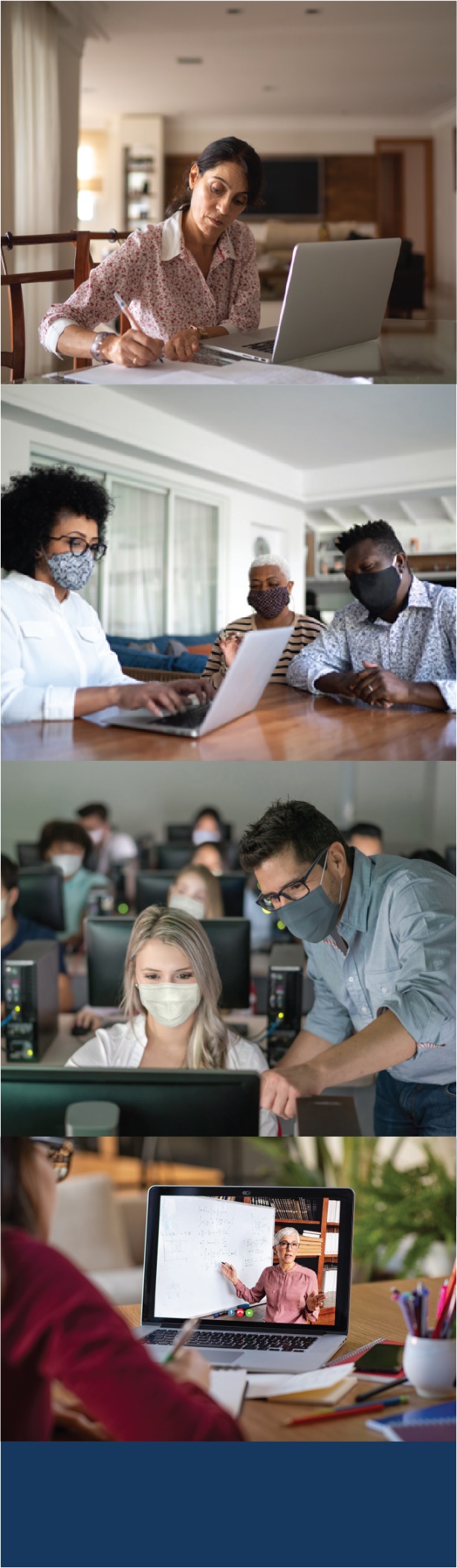 Texas Adult Education & Literacy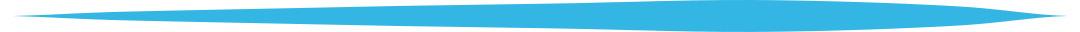 Move Ahead with Adult EdAdult education programs help you prepare for your career. Training can help you prepare for college. Training can also help you prepare for work and increase income.Learn Skills to Get Back to WorkThe Texas Workforce Commission has 98 adult education providers statewide. Programs offer skills training to get you back to work. English language. Literacy and numeracy. High school equivalency. In-demand industries.Virtual and In-person LearningIn 2020, most providers began offering classes online. Many providers continued to offer classes in person. Some offer both online and in person. Instructors follow social distancing rules and comply with local mandates. Student Testimonials“Pursuing adult education has set up pathways for multiple careers for me and has made a huge impact on everything I’ve done. This was the fastest way to get me where I needed to be.” – Bentley Gamblin, Amarillo College“This is the opportunity I was looking for. I’m so proud that I did this and got a job that I want.”– Jocelyn Repato, SISD Community Education, El Paso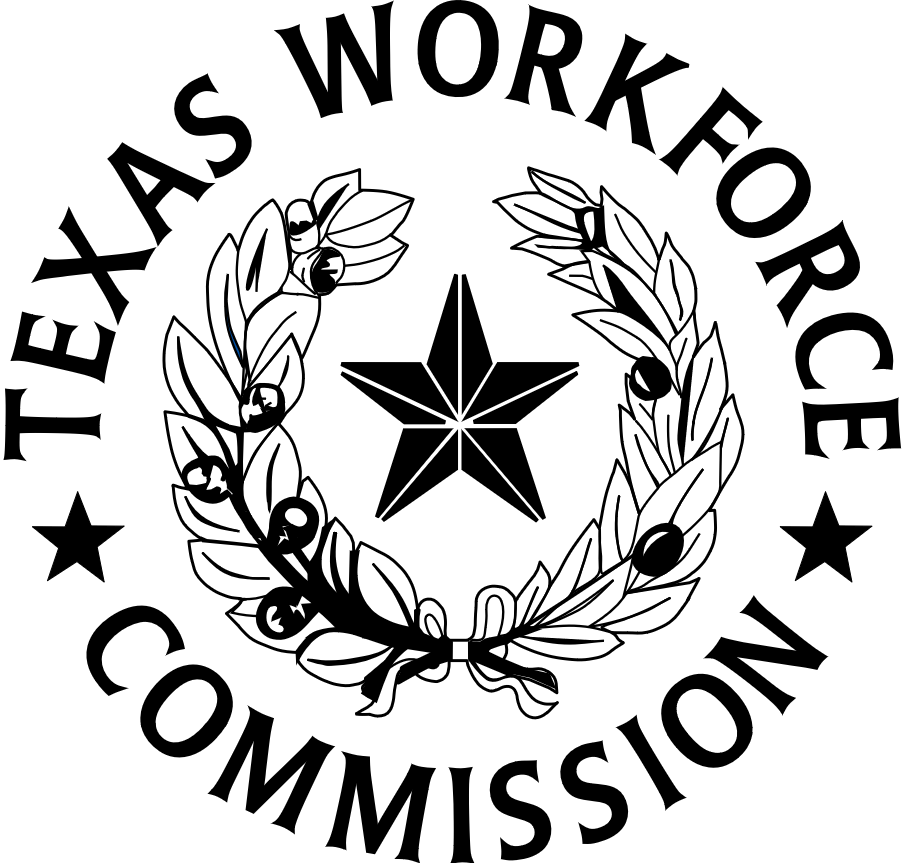 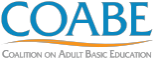 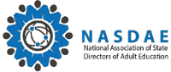 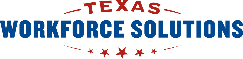 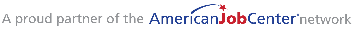 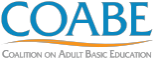 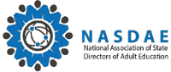 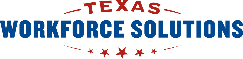 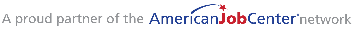 